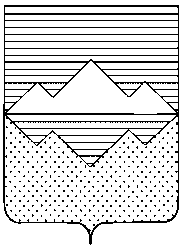 АДМИНИСТРАЦИЯСАТКИНСКОГО МУНИЦИПАЛЬНОГО РАЙОНАЧЕЛЯБИНСКОЙ ОБЛАСТИПОСТАНОВЛЕНИЕОт «06»  марта  2024 года № 130                             г. СаткаВ целях решения основных задач межведомственного взаимодействия в части проведения государственной итоговой аттестации по образовательным программам основного общего и среднего общего образования на территории Саткинского муниципального района в 2024 году,        ПОСТАНОВЛЯЮ:Создать рабочую группу межведомственного взаимодействия  по подготовке и  проведению государственной итоговой аттестации по образовательным программам основного общего и среднего общего образования на территории Саткинского муниципального района в 2024 году и утвердить ее состав  (приложение 1).Утвердить Положение о рабочей группе межведомственного взаимодействия по подготовке и проведению государственной итоговой аттестации по образовательным программам основного общего и среднего общего образования на территории Саткинского муниципального района в 2024 году (приложение 2).Отделу организационной и контрольной работы Управления делами и организационной работы Администрации Саткинского муниципального района (Корочкиной Н.П.) обеспечить опубликование настоящего постановления на официальном сайте Администрации Саткинского муниципального района. Контроль исполнения настоящего постановления возложить на заместителя Главы Саткинского муниципального района по социальным вопросам Савостову М.Н.Настоящее постановление вступает в силу с момента его подписания.                                Глава Саткинского муниципального района                                                     А.А. ГлазковПРИЛОЖЕНИЕ 1к постановлению АдминистрацииСаткинского муниципального районаот «06» марта 2024 года № 130СОСТАВрабочей группы межведомственного взаимодействия по подготовке и проведению государственной итоговой аттестации по образовательным программам основного общего и среднего общего образования на территории Саткинского муниципального района в 2024г.ПРИЛОЖЕНИЕ 2к постановлению АдминистрацииСаткинского муниципального районаот «06» марта 2024 года № 130ПОЛОЖЕНИЕ  рабочей группы межведомственного взаимодействия по подготовке и проведению государственной итоговой аттестации по образовательным программам основного общего и среднего общего образования на территории Саткинского муниципального района в 2024г.Общие положенияПоложение о рабочей группе по реализации основных задач межведомственного взаимодействия в части проведения государственной итоговой аттестации (далее-ГИА) по образовательным программам основного общего и среднего общего образования на территории Саткинского муниципального района в 2024 году (далее-Положение, рабочая группа соответственно) регламентирует подарок создания и работы рабочей группы.Рабочая группа в своей деятельности руководствуется законодательством Российской Федерации, МОиН Челябинской области, регламентирующими подготовку и проведение ГИА, настоящим Положением.Рабочая группа действует на общественных началах в течении всего периода подготовки и проведения ГИА на территории Саткинского муниципального района в 2024 году.Основные цели и задачи рабочей группыРабочая группа создается с целью обеспечения взаимодействия и координации деятельности органов местного самоуправления, правоохранительных органов, органов здравоохранения, энергообеспечения, противопожарной безопасности по вопросам подготовки и проведения ГИА на территории района.Основными задачами деятельности рабочей группы являются: - рассмотрение вопросов по подготовке и проведению ГИА по образовательным программам основного общего среднего общего образования на территории Саткинского муниципального района;- внесение предложений по подготовке и проведению ГИА по образовательным программам основного общего среднего общего образования на территории Саткинского муниципального района;- организация и проведение ГИА по образовательным программам основного общего среднего общего образования, расположенных на территории Саткинского муниципального района;Для решения задач рабочая группа осуществляет следующие функции:формирует единую сеть взаимодействия всех участников организации и проведения ГИА по образовательным программам основного общего среднего общего образования;координирует ход проведения ГИА на территории Саткинского муниципального района;осуществляет информационную поддержку участников ГИА, родителей (законных представителей), работников образовательных организаций, привлекаемых к организации ГИА, через средства массовой информации;координирует работу по обеспечению информационной безопасности при организации и проведении ГИА на территории Саткинского муниципального района;Состав рабочей группыПерсональный и количественный состав рабочей группы утверждается постановлением Администрации Саткинского муниципального района;В состав рабочей группы входят представители органов местного самоуправления, правоохранительных органов, органов здравоохранения.Возглавляет работу рабочей группы председатель.На заседание рабочей группы могут приглашаться представители заинтересованных ведомств, представители общественности, представители общеобразовательных организаций.VI. Права и обязанности членов рабочей группыЧлены рабочей группы имеют право:- запрашивать в установленном порядке необходимую для работы информацию по вопросам, относящимся к компетенции рабочей группы;- заслушивать на заседаниях рабочей группы руководителей и специалистов муниципальных учреждений и организаций, других должностных лиц по вопросам, относящимся к компетенции рабочей группы;- вносить в установленном порядке предложения, направленные на реализацию задач рабочей группы;- привлекать к работе рабочей группы руководителей и специалистов органов местного самоуправления и их структурных подразделений, иных учреждений и организаций.Члены рабочей группы обязаны:руководствоваться в своей деятельности нормативными правовыми актами по вопросам проведения ГИА;выполнять возложенные на них функции в соответствии с настоящим Положением;соблюдать принцип конфиденциальности и безопасности информации;своевременно рассматривать документы и иные материалы по вопросам организации и проведения ГИА.V. Порядок работы и оформления деятельности рабочей группы13.  Работа Рабочей группы осуществляется в форме заседаний.14. Заседания рабочей группы проводит председатель рабочей группы, в его отсутствие - заместитель председателя рабочей группы.15. Заседания рабочей группы проводятся по мере необходимости.16. Заседание рабочей группы считается правомочным для принятия решения при условии присутствия на нем не менее 2/3 списочного состава.17. Решения рабочей группы принимаются простым большинством голосов присутствующих на заседании членов рабочей группы. При равенстве голосов голос председателя рабочей группы является решающим.18. Решения, принятые на заседании рабочей группы, оформляются протоколом, который подписывается председателем рабочей группы.19. Решения рабочей группы учитываются в работе органов местного самоуправления, муниципальными общеобразовательными учреждениями, другими организациями и ведомствами, участвующими в проведении ГИА на территории Саткинского муниципального района.Савостова М.Н.-Заместитель Гавы Саткинского муниципального района по социальным вопросам, председатель рабочей группыБаранова Е.Ю.-Начальник Муниципального казенного учреждения «Управление образования» Саткинского муниципального районаКрохина И.А.-Главный врач Государственного бюджетного учреждения здравоохранения «Областная больница г. Сатка»Ковхоянц  А. А.-Начальник отдела МВД России по Саткинскому району, полковник полицииШевалдин В.А.-Заместитель Главы Саткинского муниципального района по межведомственному взаимодействию и безопасности 